VY_32_INOVACE 325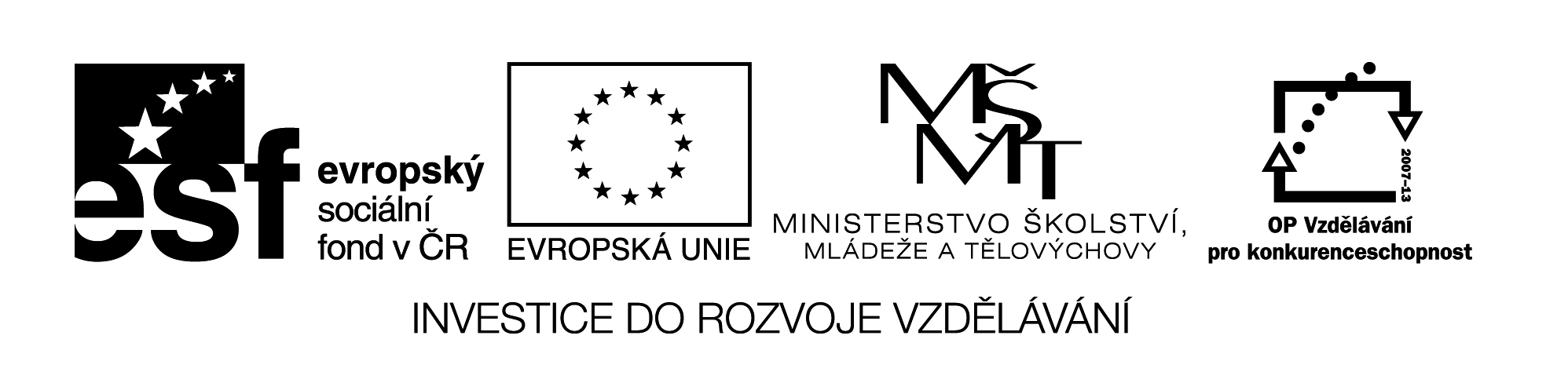 Měření   hmotnosti   -   pracovní   list  1 )  Doplň :   Základní jednotkou hmotnosti je……………………………………………………………………………………..                       Hmotnost označujeme………………………………………………………………….                       Stará míra používaná na Středním východě……………………………………………………………………..                       Jiný název pro hmotnost je…………………………………………………………..2 )  Vyjmenuj  3  předměty ze svého okolí , jejichž hmotnost je přibližně 2 kg:       …………………………………………………………………………………………………………………………………………………………3 ) Přiřaď hmotnosti k daným předmětům :  autobus……………………… dopis………………………..žák 3.třídy……………………..horské kolo pro dospělého………….4 )  Vyjádři   :       a )  v kilogramech1000 g  = ………………………………………                            3 500 g   =  …………………………………………………   105 g =……………………………………….                                    7  g  = …………………………………………………...   b  )  v gramech   1 kg =………………………………………….                                  6 , 5 kg  = ………………………………………………….  580 mg = ……………………………………..                                     12 mg = …………………………………………………          